September 27, 2011Docket No. P-2009-2149807GARY A. JACKDUQUESNE LIGHT COMPANY 411 SEVENTH AVENUE, 16TH FLOORPITTSBURGH, PA 15219Re:	Petition of Duquesne Light Company for Approval of a Time-of-Use Plan, Docket No. P-2009-2149807.Dear Mr. Jack:On December 28, 2009 Duquesne Light Company (“Duquesne”) filed a Petition seeking approval of a Time-of-Use (“TOU”) Rate and Real Time Pricing Plan (TOU Plan”).  The Company’s TOU Plan as filed presented a broad outline and general description of Duquesne’s intentions with regard to the research, development, and implementation of its TOU program, including proposed pilot programs.On June 23, 2010, the Commission entered an Order approving the TOU Rate and Real Time Pricing Plan, subject to certain modifications (“TOU Order”).  The TOU Order at 10-11outlined that:By September 30, 2011, Duquesne shall file information to include, but not be limited to, the following: Description and design of its first two pilot programs, TOU-1 and TOU-2, along with all supporting research and market data.Proposed customer availability for TOU-1 and TOU-2.Proposed rate design for TOU-1 and TOU-2.Proposed tariffs incorporating TOU-1 and TOU-2.Proposed customer educational materials relating to TOU-1 and TOU-2.By September 30, 2012, Duquesne shall file information to include, but not be limited to, the following: Summary of the results of its first two pilot programs, TOU-1 and TOU-2.Description and design of its third pilot program, TOU-3, along with all supporting research and market data.Proposed customer availability for TOU-3.Proposed rate design for TOU-3.Proposed tariffs incorporating TOU-3.Proposed customer educational materials relating to TOU-3.By September 30, 2013, Duquesne shall file information to include, but not be limited to, the following: Summary of the results of all three of its pilot programs, TOU-1, TOU-2, and TOU-3.Description and design of its full TOU program, including proposed TOU rates available to all customers with smart meters, along with all supporting research and market data.Proposed tariffs incorporating all applicable TOU rates.Proposed customer educational materials relating to its full TOU program.The TOU Order at 10 states, “Should Duquesne find that it cannot provide the Commission with the requested information by the dates indicated, the Company may request that this schedule be modified.On August 2, 2011 Duquesne filed a Petition to modify the Supplemental Filing Schedule by extending the filing dates of September 30, 2011, 12 and 13 to November 30 of each respective year.Upon review of the Company’s filing, it does not appear that this Petition is unreasonable or contrary to the public interest.  Therefore, the Commission hereby grants Duquesne’s Petition.  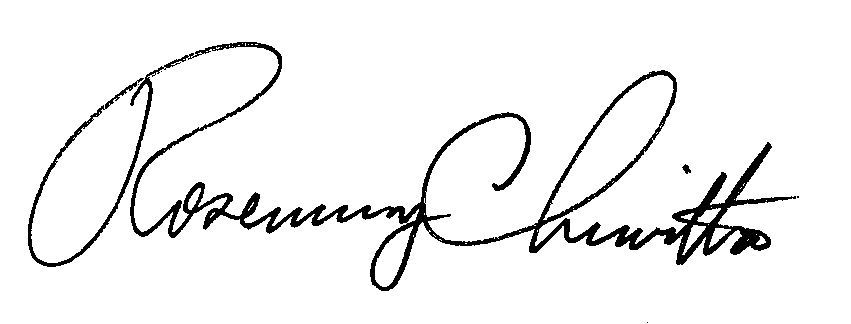 Sincerely,						Rosemary Chiavetta						Secretarycc:	David T. Evrard, Esq., Office of Consumer Advocate	Tanya J. McCloskey, Esq., Office of Consumer Advocate	Sharon E Webb, Esq., Office of Small Business Advocate	Charles Daniel Shields, Esq., Office of Trial Staff		Kathleen Aunkst, Secretary’s Bureau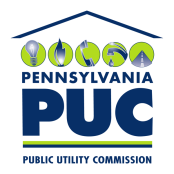  PUBLIC UTILITY COMMISSIONP.O. IN REPLY PLEASE REFER TO OUR FILE